Junior Cycle School ReportSummer 2021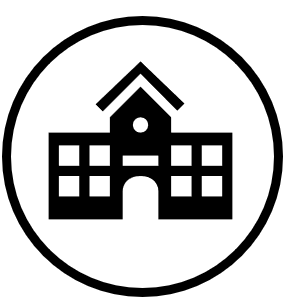 Student nameSchool name, Address 1, Address 2, Address 3, Roll Number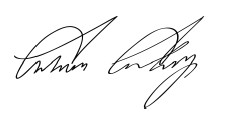 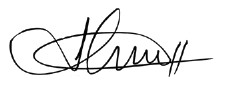 Colman Candy (Principal)	Ann Howett (Year Head)Priority Learning UnitsShort coursesWellbeing and other areas of learningDescriptorsL2LPs Priority Learning UnitsAchievedThe student presents evidence of learning in a majority of the learning outcomes for all elements of that PLU.Progress AchievedThe student presents evidence of learning that indicates the student has benefited from accessing some learning outcomes for that PLU.L2LPs Classroom-Based Assessment DescriptorAchievedThe student completes the Short Course and Classroom Based Assessment in line with the success criteria.Progress AchievedThe student presents evidence of learning that demonstrates the student has benefited from accessing some learning outcomes in the short course.Communicating and LiteracyCommunicating and LiteracyTeacher nameDescriptorDescriptorTeacher CommentLiving in a Community Living in a Community Teacher nameDescriptorDescriptorTeacher CommentNumeracyNumeracyTeacher nameDescriptorDescriptorTeacher CommentPersonal CarePersonal CareTeacher nameDescriptorDescriptorTeacher CommentPreparing for WorkPreparing for WorkTeacher nameDescriptorDescriptorTeacher CommentPersonal Project: Caring for AnimalsPersonal Project: Caring for AnimalsTeacher nameAssessmentAssessmentDescriptorClassroom-Based AssessmentClassroom-Based AssessmentTeacher CommentCSI: Exploring Forensic ScienceCSI: Exploring Forensic ScienceTeacher nameAssessmentAssessmentDescriptorClassroom-Based AssessmentClassroom-Based AssessmentTeacher CommentEnterprise in Animation Enterprise in Animation Teacher nameAssessmentAssessmentDescriptorClassroom-Based AssessmentClassroom-Based AssessmentTeacher Comment